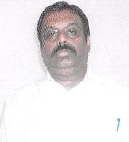 KIRAN T.V.CHIEF ACCOUNTANTMobile: 050 3696976, 055 6554979.E-mail: ktv_1972@yahoo.com_________________________________________________________________________________________________________Commerce Graduate with 13 years experience in Accounting, Controlling, Budgeting, Costing, Cash flow management, Staff training and Administration. I am Committed, Honest and Flexible team player with good Communication, Coordination and Administration skills. Adept with Tally 9.0 and Profit Accounting Packages.Strengths+ Gulf experience in accounts				+ MIS / Financial Reporting + Excellent Team Player				+ Adaptable to new concepts and skills+ Perform under pressure to meet deadlines	+ Client Relationship skillsQualifications_________________________________________________________________________________________________________Bachelor of Commerce (1994) – Mahatma Gandhi University, India.Data Preparation & Computer Software (1995) - Skiltek Industrial Training Centre.Higher Diploma in Information System Management (1997) - Aptech Computer Education, India._________________________________________________________________________________________________________Intex Universal - (Dec 1998 – Mar 2012) - Contracting Company.Chief Accountant and Office Administrator 		 Mar2006 – Mar 2012Payroll In charge and Accounts Assistant 		 Dec 2003 – Feb 2006Stores and Payroll In charge 				 Apr 2001 – Dec 2003Store Keeper						 Dec 1998 – Apr 2001Electro Controls, India-(Oct 1997 – Sept 1998) –A Small Scale Industrial Unit engaged in Manufacture on Metal Cabinets for Stabilizers & Inverters. (An Associate of V-Guard Ind. Ltd.)Accountant and Office AdministratorBlue Fords Pvt. Ltd., India (Jan 1997 – Sep 1997) –Clearing & Forwarding Agents for Siemens Ltd., MSIL, Bharat Bijlee Ltd. (ISO 9001) And Bifora Watches. (An Associate of Skyline Builders.)Store In ChargePeethambaran & Associates( 1995 – 1996) – Chartered Accountants.Audit Assistant_________________________________________________________________________________________________________Gained comprehensive knowledge in understanding the entire flow of business, Accounts management, Documentation needs and Reporting.Streamlined Accounting, Payroll and Store Procedures including significant Organizational changes and process improvement which were accepted by the company.Played a major role in recovering company’s Loss and made a profit of Dhs.500,000 in 2 years through strict job costing and expense control.Implemented Break even sales target of Dhs550,000 in the year 2006 and increased to Dhs750,000 in the year 2009-2010.Successful in completing assigned work load with Commitment, Honest and Dedication within set time frame with limited staff and showed strong administrative skills in Coordinating and motivating subordinates._________________________________________________________________________________________________________Experience in handling Accounts up to Finalization, including preparation for submission of MIS reports.Debtor, Creditor and Cash-flow Management – Key to the Current Market SituationExpert at Financial and Administrative Management of the Organization .Budget preparation, conducting variance analysis between actual and budgeted identifying difference and report to senior management and coordinate with them and solving the differencesLiaising with bank on LC’s, Bank guarantees, Cheque discounting and remittancesAssign and oversee various accounting works to subordinates and provide necessary instructions to meet deadlines.Maintain sound relationship with Main Contractors, Suppliers and Sub-contractorsReviewing and setting up improvements to current procedures._________________________________________________________________________________________________________Intex Universal (Dec 1998 till date)Duties and Responsibilities:AccountsResponsible for all monthly and yearly Financial Reports, Projects Expenditure and Cash FlowResponsible for all Banking Activities, Bank Reconciliation, Financial Billing, Auditing local accounts and Statistical Analysis of the companyReview and Control of Accounts Receivables and Payments & Petty Cash.Budgeting & Variance Analysis Report & Job Costing.Sales, Purchase and Month end Closing entries.Preparation of MIS Reports and Supporting for the same.Preparation of Variation Statements and Sales quotation as required by Sales Dept.Office AdministrationPreparation of Salary Statement after Deduction of Loans and Leave taken as per WPS.Payroll Handling-Preparation of Wage Sheets, Job & Wages summary reports as per WPS and End of service settlements.Preparing Appointment offers, Termination letters and Updating of Employee Database & File.Forward Leave Application, make Leave Settlements, Release Passports after approvals and clearance and make Ticket Bookings.Keep track of Renewals of Trade license, Tenancy Contracts and Vehicle Registrations.Keep track of Renewals of Passport, Visa, Labour Contracts of employees. Keep track of Drivers’ log book, incoming & outgoing letters and ensured proper filing of all office documents.Coordinate with the sites on labour distribution and material delivery.Coordinate with Project Director, Project Engineers, and Site Supervisors & Store Keepers at sites.Provide Administrative support to Managers & Staff.StoreAuditing Store Accounts & Physical verification monthly.Placing Material Requisition as per store requirements.Electro Controls, India-(Oct 1997 – Sept 1998)Duties and Responsibilities:Maintaining books of accounts up to finalization.Preparation of wages, time-sheets, salaries and incentive statements.Review and control of Accounts Receivables & Payments & Petty Cash.Correspondence with Govt. authorities.Filing sales tax & income tax returns.Finalizing Sales & Purchases in state & inter-state consignments.Fixing Production Targets & OT Allocation to meet the same.Blue Fords Pvt. Ltd., India (Jan 1997 – Sep 1997)Duties and Responsibilities:Preparation of Store Accounts & Subsidiaries.Preparation of Debit notes & Credit notes and Store documents.Acquainted with Logistics & Insurance claims.Assisted in Sales co-ordination, Terminal handling of goods_________________________________________________________________________________________________________Date of Birth:		06.05.1973		Nationality:		IndianMarital status:		Married	Sex:			Male	Visa status:		Visit Driving:		UAE Valid License_________________________________________________________________________________________________________English, Hindi and Malayalam